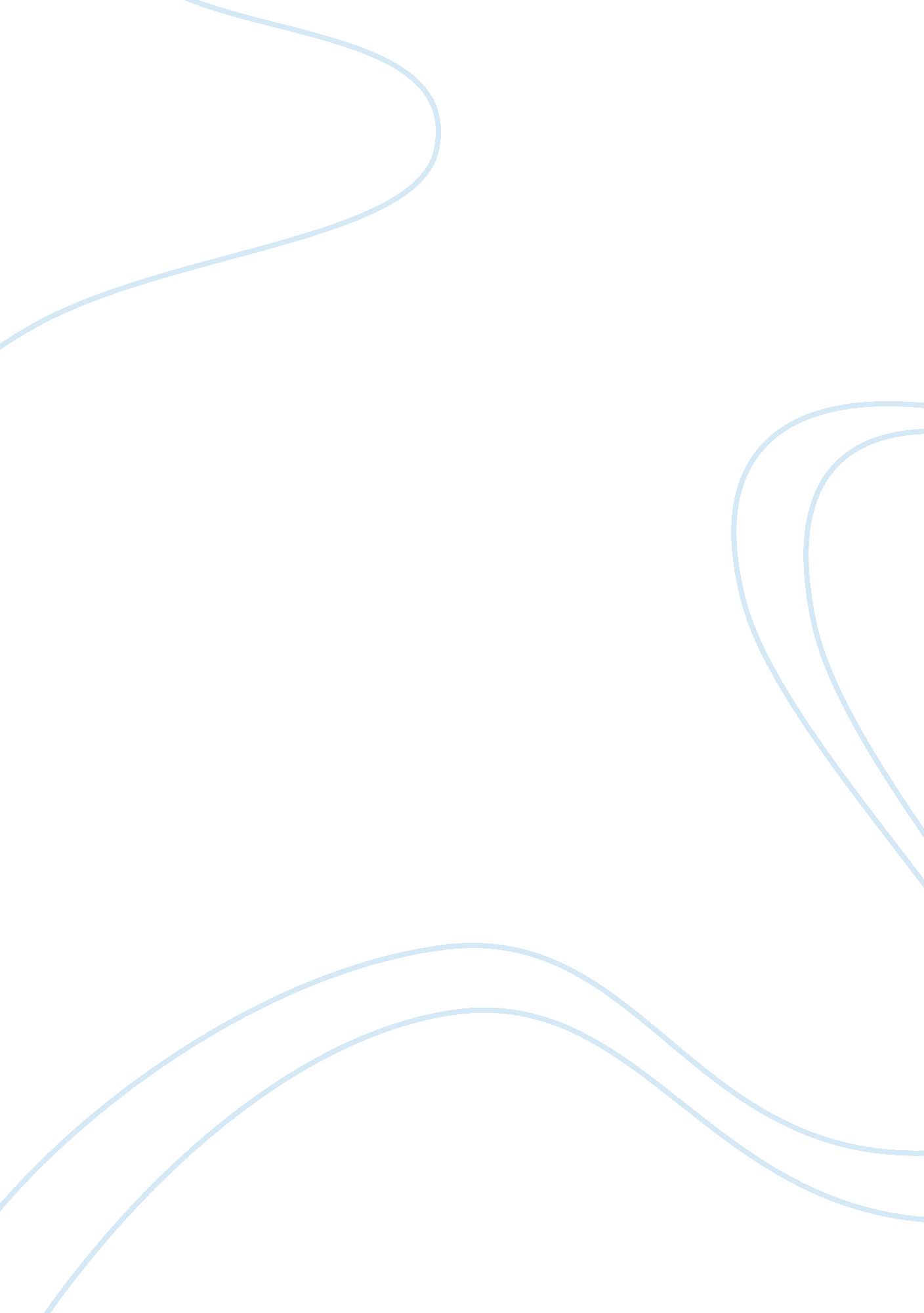 Why do i want to become a teacher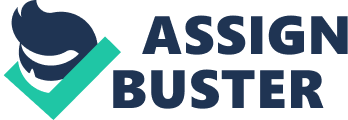 All of my experience for the past 10 years since I have been in USA led me to realizing that I am passionate about teaching and working with children. I migrated to this country from Slovak Republic right after graduating from Comenius University with the major in Biochemistry. Being only 22 years old I wanted to experience some adventure before getting the regular 9-5 job at some Research Laboratory. I signed up for a Summer Program with YMCA and came to Poland, Maine as a summer camp counselor. Theenvironmentwas just beautiful. These little wooden cabins located on a beautiful Lake Sebago. That's where my passion for working with children began. I was spending that summer with kids who were coming from broken and low income families from outside of Boston. I was responsible for a group of young girls, 7-10 years old. I and the girls bonded really quickly. Every day was different. Different fun, different drama, different atmosphere. And I loved every minute of it. I loved being creative with all kinds of activities, I loved being a leader who the girls looked up to and we had tremendous fun. I felt like I was making a difference in those children's lives. At least for those few summer months those girls felt safe, nurtured and cared for. And I felt fulfilled and useful. After few years working in customer service I returned back to working with children. This time I took on a nanny job. I again experienced creating a strong bond with the boys I was taking care of. Their parents were divorced and the boys were switching between the two households each week. I felt that I brought a sense of calm and peacefulness to their lives. I lead them through their homework, different projects, we did all kinds of activities but most importantly we were having good and memorable time. Once they got older and got busier with their school and afterschool activities I had more time on my hands so I took it a step further and started tutoring chemistry andscience. That`s where I felt the strongest fulfillment. To see my students succeed was the biggest satisfaction and I immediately knew that I wanted to become ateacher. I think teaching is adventurous, challenging, exciting job and personally very rewardingcareer. Working with students, every day is different; there is no room for routine or boredom. I am passionate about science and I want to share my knowledge with students. I have to say that I came a long way. It took me little longer than it takes other people to figure out " what do I want to be" but I feel positive and happy about my decision and cannot wait to step into a real classroom as a new teacher one day. 